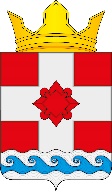 АДМИНИСТРАЦИЯКУЗЬМИЩЕНСКОГО СЕЛЬСКОГО ПОСЕЛЕНИЯКостромского муниципального района Костромской областиПОСТАНОВЛЕНИЕВ соответствии с Федеральным законом от 06.10.2003 № 131-ФЗ «Об общих принципах организации местного самоуправления в Российской Федерации», Федеральным законом от 27.12.2018 № 489-ФЗ «Об ответственном обращении с животными и о внесении изменений в отдельные законодательные акты Российской Федерации», администрация Кузьмищенского сельского поселенияПОСТАНОВЛЯЕТ:1. Определить следующую территорию для выгула домашних животных на территории Кузьмищенского сельского поселения Костромского муниципального района Костромской области с установкой соответствующих вывесок:- д. Кузьмищи, в 150 метрах на восток от ориентира: Костромская обл., Костромской р-н., д. Кузьмищи, ул. 8 Марта, дом 16;2. Появление с домашними животными запрещается:- на детских спортивных площадках;- на территории парков, скверов, местах массового отдыха;- на территориях детских, образовательных и лечебных учреждений;- на территориях, прилегающих к объектам культуры и искусства;- в организациях общественного питания, магазинах, кроме специализированных объектов для совместного с животными посещения.Действие настоящего пункта не распространяется на собак-поводырей.3. Выгул домашних животных допускается только под присмотром их владельцев.4. Экскременты домашних животных после удовлетворения последними естественных потребностей должны быть убраны владельцами указанных животных и размещены в мусорные контейнера или иные емкости, предназначенные для сбора твердых бытовых отходов.5. За нарушение требований, указанных в п.1, 2, 3, 4, 5 настоящего постановления, владельцы домашних животных привлекаются к административной ответственности в порядке, предусмотренном действующим законодательством.6. Настоящее постановление вступает в законную силу со дня его опубликования в информационном бюллетене Совета депутатов и администрации Кузьмищенского сельского поселения «Кузьмищенский вестник».7. Контроль за исполнением настоящего постановления оставляю за собой.Глава Кузьмищенского сельского поселения                                  О.Н. ГолубеваВ Костромской области по требованию природоохранного прокурора организация поставила производственную площадку на             государственный учетКостромской межрайонной природоохранной прокуратурой проведена проверка по обращению гражданина о нарушениях природоохранного законодательства в деятельности организации, осуществляющей деятельность по заготовке, хранению, переработке и реализации лома черных металлов, цветных металлов на территории третьего пояса зоны санитарной охраны источников питьевого и хозяйственно-бытового водоснабжения.В ходе проведенной проверки установлено, что юридическим лицом не исполнена обязанность по постановке производственной площадки где складируются отходы металлов на государственный учет как объекта, оказывающего негативное воздействие на окружающую среду.Руководителю организации внесено представление об устранении нарушений закона, в отношении представителя юридического лица и ответственного должностного лица возбуждены дела об административных правонарушениях, предусмотренных ст. 8.46 КоАП РФ (Невыполнение или несвоевременное выполнение обязанности по подаче заявки на постановку на государственный учет объектов, оказывающих негативное воздействие на окружающую среду, представлению сведений для актуализации учетных сведений).Юридическое и должностное лица привлечены к административной ответственности, назначено наказание в виде предупреждения. В настоящее время нарушения устранены.Информационный бюллетень Совета депутатов и администрацииКузьмищенского сельского поселенияКУЗЬМИЩЕНСКИЙ ВЕСТНИКУчредители: Совет депутатов Кузьмищенского сельского поселения, администрация Кузьмищенского сельского поселения      № 3-2                              02 марта 2022 года                                            Выходит с 20 сентября 2006 годаРедакторО.Н. ГолубеваАдрес редакции: 156520, Костромская область, Костромской район, д. Кузьмищи, ул. Зеленая 6, тел. 667-282.Отпечатан на принтере администрации Кузьмищенского сельского поселения.Тираж 3 экземпляра.